SECRETARIA DE EDUCACION DISTRITAL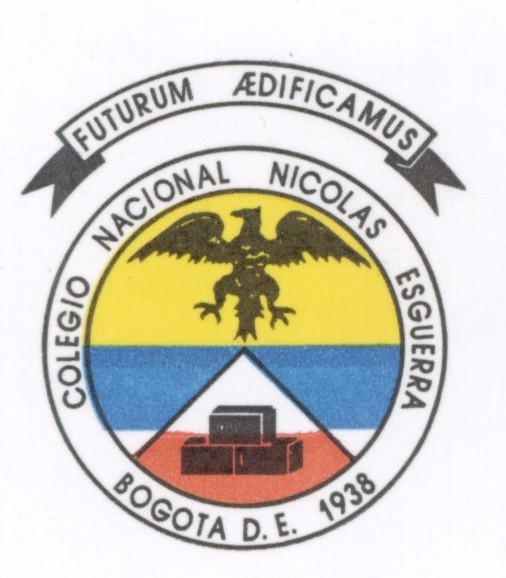 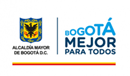 Colegio Nacional Nicolás Esquerra IEDPEI: EDIFICANDO FUTURORESOLUCION 2562 DEL 28 DE AGOSTO DE 2002NIT: 899.999.139-4DANE: 11100101091PLAN DE MEJORAMIENTO SOCIALES II PERÍODO GRADOS 905, 906 Y 907DOCENTE ADRIANA ESGUERRAApreciado estudiante te invito  a repasar lo visto en sociales durante el SEGUNDO PERIODO. Debes realizar esta guía con ánimo y entusiasmo para obtener la recuperación, para ello es conveniente consultar el material trabajado durante las clases, las guías elaboradas, las lecturas y ayudarte con  videos de internet.Presentar el desarrollo de las guías en hojas de examen (cuadriculadas) con excelente presentación, durante la semana de Agosto 27 al 31, según horario y luego preparar la EVALUACIÓN sobre los temas vistos en el segundo periodo.I. Realiza la lectura del siguiente texto y responde las preguntas.LAS DICTADURAS EN LATINOAMÉRICAAdemás de los gobiernos populistas que se desarrollaron por Latinoamérica, la otra forma de gobierno que apareció en el escenario político de algunos países latinoamericanos fue el de la dictadura. Una dictadura es una forma de gobernar en la cual la persona o junta militar concentran todo el poder, es decir, no hay división de los poderes legislativo, ejecutivo y judicial y por lo tanto las decisiones son arbitrarias y se impide el desarrollo de la oposición política. Los movimientos golpistas marcaron la actividad política latinoamericana, liderada por algunos militares apoyados por el gobierno norteamericano que bajo el pretexto de proteger la sociedad se pudo inmiscuir en las decisiones políticas de algunos países. Centroamérica y el Caribe, fue la región donde con mayor frecuencia se presentó esta situación, ya que se encontraba muy próxima al país del norte. Uno de los dictadores militares más juzgado en los últimos años es Augusto Pinochet quien mantuvo a Chile sometido durante 17 años a desapariciones, torturas, muertes selectivas de líderes y exilio de todos opositores políticos. Las dictaduras fueron rechazadas por la población civil, quienes se organizaron para hacer resistencia a esta forma de gobierno, algunas veces de manera clandestina a través de las guerrillas. Dos casos representativos de la lucha guerrillera son:Farabundo Martí en El Salvador, quien militó en el Partido Comunista Salvadoreño y participó el levantamiento popular en contra del fraude electoral propiciado por Maximiliano Hernández Martínez presidente del Salvador en 1932 Este levantamiento logró extenderse por gran parte del territorio pero fue aplastado por el ejército salvadoreño. Augusto César Sandino en Nicaragua, logró despertar el sentimiento nacionalista de pueblo nicaragüense, que logró organizarse y alzarse en contra de la invasión de las tropas norteamericanas. Inspiró el Frente Sandinista de liberación nacional, su lucha fue apaciguada por el asesinato en 1934 a manos del gobierno de Anastasio Somoza.1. ¿En qué consistió el populismo? 2. ¿Cuáles fueron las características de los gobiernos populistas? 3. ¿En qué condiciones surgieron los dictadores? 4. Realiza un cuadro comparativo entre los gobiernos populistas, las dictaduras y la democracia. Escribe por lo menos tres conclusiones. 5. Teniendo en cuenta las condiciones y la realidad del Estado Colombiano, ¿con qué tipo de gobierno lo relacionas? 6. Elabora una caricatura que representa la situación de gobierno de tu país.II. Observa la caricatura y responde: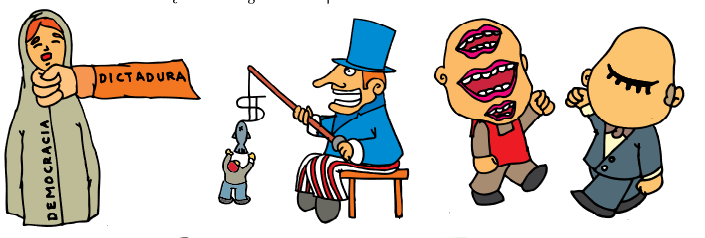 1. ¿Qué mensaje transmite cada una de ellas? 2. ¿Te has visto involucrado de alguna manera en estas situaciones? 3. ¿Cómo se relacionan estas realidades en la vida política y social de América Latina? 4. ¿Conoces algún caso en particular? Coméntalo.III. Lee el texto y responde:LA MALOGRADA REFORMA AGRARIASin entrar en asuntos polémicos que sus seguidores suelen pasar por alto, debe reconocerse que el gobierno de Lleras prestó atención a un viejo problema social, la reforma agraria. Le prestó atención, pero no le dio ninguna solución, como no se la han dado ninguno de los gobiernos colombianos. De manera que hoy en día, la cuestión agraria sigue sin resolver, lo que explica, en buena medida, algunos de los graves problemas que vive actualmente el país. Los pocos y tímidos intentos por llevar a cabo una reforma agraria en Colombia han arrojado siempre resultados muy pobres, mucho más decepcionantes incluso que en otros países latinoamericanos. Los liberales de la segunda mitad del siglo XIX expropiaron inmensas extensiones de tierra a la Iglesia católica, pero éstas fueron a parar a manos de terratenientes poco eficientes. Setenta años después, bajo la presión del campesinado, Alfonso López Pumarejo intentó ponerles ciertos límites a los latifundios improductivos, pero los índices de redistribución fueron insignificantes. Durante la llamada “Violencia”, colonos y pequeños campesinos perdieron sus parcelas ante la presión de los más poderosos. Y llegamos a Carlos Lleras: es cierto que durante su gobierno fueron distribuidas miles de hectáreas a la población rural, pero, primero, casi todas constituían lejanos baldíos de baja calidad y, segundo, el Presidente renunció a su política agraria presionado por los terratenientes. Desde entonces, el tema fue archivado por la clase dirigente.La cuestión agraria se relaciona con la migración campo-ciudad, que genera todo tipo de dificultades en urbes que no pueden recibir a tanta gente. También se relaciona con diferentes formas de delincuencia, de violencias y con los cultivos ilícitos, debido a que el campo ofrece pocas oportunidades para sus pobladores. Asimismo, tiene efectos nocivos en la producción, pues las tierras están dedicadas indebidamente a la ganadería, lo que disminuye la producción de alimentos. A todo ello se suma el drama de miles de campesinos, que en los últimos años han perdido más de cinco millones de hectáreas y han tenido que abandonar sus regiones. Según datos de instituciones académicas —no de los terroristas, ni de los enemigos de la patria—, el 0,4% de los propietarios acapara el 61% de las tierras, mientras que el porcentaje de tierras en manos de millones de campesinos es tres veces menor. Este complejo asunto no se limita únicamente a la distribución de tierras; implica, también, si no se quiere repetir el fracaso del minifundio, vías, estudios de mercadeo, préstamos, asesoría técnica. Frente a semejante problema y a tamaño desafío, el Estado ha optado por la indiferencia, cuando no por el engaño (Carimaguas) y la ignominia (los desplazados convertidos en turistas).Por: Ricardo Arias Trujillo, profesor del Departamento de Historia, Universidad de los Andes. Tomado de www.elespectador. co 9 de octubre de 2008A partir del texto responde:1. ¿Cuál es el tema del texto? 2. ¿Qué opinión tiene el autor sobre la reforma agraria? 3. ¿Por qué protestan los campesinos? ¿Y los trabajadores? 4. ¿Qué es una huelga? 5. ¿Qué es un sindicato? ¿Qué función cumplen?IV. En las siguientes afirmaciones, escribe falso (F) o verdadero (V) según corresponda. Justifica tu respuesta:1. Una de las consecuencias más graves de la Segunda Guerra Mundial es el desarrollo de las armas nucleares. ( ) 2. Durante la primera mitad del siglo XX, la economía de los países latinoamericanos estuvo orientada hacia el intervencionismo. ( ) 3. La violencia de la década de los años 50 en Colombia se debió al incremento del desempleo y la crisis económica que llevó a las personas al rebusque. ( ) 4. El movimiento obrero surgió como resultado de las tensiones obrero patronales durante el proceso de industrialización. ( ) 5. La primera Reforma Agraria se planteó durante el gobierno de Alfonso López Pumarejo y buscaba resolver el problema de la concentración de las tierras en manos de unos pocos, al igual que aumentar las tierras de cultivo del café. ( ) 6. Los sindicatos son agremiaciones de trabajadores que desempeñan un mismo oficio y que busca la reivindicación de sus derechos laborales y sociales. ( ) 7. El empleo, la producción y la moneda hacen parte de la macroeconomía, pues se encarga de estudiar los aspectos generales asociados a la economía.  ( ) 8. El nacionalismo es el sentimiento de exaltación por el sentido patrio y permitió la unificación de algunas naciones. ( ) 9. Los gobiernos conservadores en Colombia aportaron cambios importantes en la estructura económica y política del país, tales como la reforma agraria, la reforma constitucional y las libertades y garantías para los trabajadores y sindicatos. ( )10. El banano es el principal producto de exportación en Colombia. ( )V. Reflexiona y responde: Continuamente, se habla que es a través del diálogo como se resuelven los conflictos, pero en ocasiones éste se utiliza sólo para distraer a la población mientras se preparan acciones hostiles o agresivas. Para que el diálogo sea efectivo debe cumplir algunas reglas:Ser abierto, es decir que todas las personas puedan participar libremente y que no hayan limitaciones ni exclusiones. Ser sincero, es decir que no existan otras intenciones más allá de las expresas Que haya voluntad de escuchar al otro, es decir que se pongan en los zapatos del otro, para comprender su posición y concertar. Tener una actitud amable, serena y sencilla, es decir tener la disposición para dialogar.11. De las anteriores reglas, ¿cuál es la que cumples con mayor frecuencia en la resolución de tus conflictos? 12. ¿Cuál principio consideras se debe tener en cuenta para resolver los conflictos en tu comunidad? 13. Elabora dos compromisos para mejorar tus relaciones con la comunidad en la que vives 14. Elabora un escrito de 3 párrafos incluyendo el siguiente listado de palabras:a. Arrendatarios, terratenientes, latifundio, agro exportación, monopolio. b. Huelga, sindicato, obrero, explotación, derechos humanos.